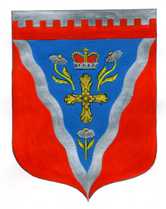 Администрациямуниципального образования Ромашкинское сельское поселениемуниципального образования Приозерский муниципальный район Ленинградской областиП О С Т А Н О В Л Е Н И Еот 14 марта 2013 года                                                                                                      № 37                              В соответствии  с Федеральными законами от 06.10.2003 N 131-ФЗ "Об общих принципах организации местного самоуправления в Российской Федерации", от 08.11.2007 N 257-ФЗ "Об автомобильных дорогах и о дорожной деятельности в Российской Федерации и о внесении изменений в отдельные законодательные акты Российской Федерации", соответствии с приказом Министерства транспорта Российской Федерации от 07.02.2007                            № 16 «Об утверждении правил  присвоения   автомобильным   дорогам   идентификационных   номеров» в целях реализации органами местного самоуправления полномочий в отношении автомобильных дорог общего пользования, администрация МО Ромашкинское сельское поселение ПОСТАНОВЛЯЕТ:1. Присвоить автомобильным дорогам общего пользования местного значения  муниципального образования Ромашкинское сельское поселение МО Приозерский муниципальный район Ленинградской области идентификационные номера  (Приложение).2. Настоящее постановление разместить на официальном сайте www.ромашкинское.рф.3. Настоящее постановление вступает в силу после его подписания.4. Контроль за исполнением настоящего постановления оставляю за собой.            Глава администрации                                                   С.В. ТанковИсп: Руденко И.М. (813) 79-99515Разослано: дело -2, прокуратура-1Приложение к постановлению администрации МО Ромашкинское сельское поселение от 14.03.2013 № 37Автомобильные дороги общего пользования местного значения муниципального образования Ромашкинское сельское поселение МО Приозерский муниципальный район Ленинградской области«О присвоении идентификационных номеров автомобильным дорогам общего пользования местного значения муниципального образования Ромашкинское сельское поселение МО Приозерский муниципальный район Ленинградской области»№п/пНаименование улицНаселенный пункт Протяженность(км.)Идентификационный номер123451ул. Зеленаяпос. Ромашки0,841-239-834-ОП МП-012ул. Советскаяпос. Ромашки1,541-239-834-ОП МП-023ул. Речнаяпос. Ромашки2,041-239-834-ОП МП-034ул. Новостроекпос. Ромашки0,941-239-834-ОП МП-045ул. Ногирскаяпос. Ромашки0,541-239-834-ОП МП-056ул. Объезднаяпос. Ромашки0,841-239-834-ОП МП-067ул. Кленоваяпос. Ромашки0,841-239-834-ОП МП-078ул. Центральнаяпос. Ромашки0,841-239-834-ОП МП-089ул. Ромашковаяпос. Ромашки0,841-239-834-ОП МП-0910ул. Березоваяпос. Ромашки1,541-239-834-ОП МП-1011ул. Береговаяпос. Ромашки0,141-239-834-ОП МП-1112ул. Железнодорожнаяпос. ст. Лосево0,941-239-834-ОП МП-1213ул. Новаяпос. ст. Лосево1,341-239-834-ОП МП-1314ул. Стараяпос. ст. Лосево0,441-239-834-ОП МП-1415ул. Тургостиницапос. ст. Лосево0,341-239-834-ОП МП-1516ул. Ручейковаяпос. Понтонное0,541-239-834-ОП МП-1617ул. Молодежнаяпос. Понтонное0,541-239-834-ОП МП-1718ул. Земляничнаяпос. Понтонное0,241-239-834-ОП МП-1819ул. Центральнаяпос. Суходолье141-239-834-ОП МП-1920ул. Леснаяпос. Суходолье0,541-239-834-ОП МП-2021ул. Октябрьскаяпос. Суходолье0,241-239-834-ОП МП-2122б/нпос.Новая Деревня341-239-834-ОП МП-2223б/нпос. Лососево0,641-239-834-ОП МП-2324б/нпос. Шумилово1,541-239-834-ОП МП-2425ул. 1,2,3,4  Типанова пос. Сапёрное 1,541-239-834-ОП МП-2526ул. Школьнаяпос. Сапёрное 1,141-239-834-ОП МП-2627ул. Типановапос. Сапёрное 0,541-239-834-ОП МП-2728ул. Верхние горкипос. Сапёрное 0,341-239-834-ОП МП-2829ул. Варшкопос. Сапёрное 0,341-239-834-ОП МП-2930ул. Красноармейскаяпос. Сапёрное 0,441-239-834-ОП МП-30